Adelaide Medical CentrePatient Participation Group (PPG): Annual Report  (April 22 - March 23)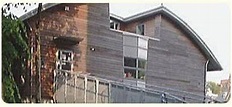 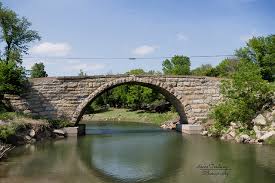 Introduction  The Patient Participation Group (PPG)  is a bridge between the patients of the Practice and the staff, both clinical and administrative.Our over-riding aims are to:help improve the patient experience of the practice generally:communicate matters of interest relating to the practice to the patient:encourage patient engagement in the development of the practice.   This report covers the twelve months from April 22 to end of March 23. During this year   COVID rules were gradually relaxed.  Some different ways of ways of working were retained and the application of new technology   brought new efficiencies and approaches . The report summarises our work during the year.  An overview of the PPG work and more information about  what we do and how we do it  is on the PPG pages of the Adelaide Medical Centre website and in the PPG “yellow folder” in the patient waiting roomThe PPG meetings and membership  During the year we met on zoom 6 times usually for an hour.  Understandably some members  found virtual meetings a challenge, so attendance fell a bit. We are very keen to get back to face-to-face meetings  Sadly we felt unable to hold any open meetings.    Lack of suitable space now makes  face-to-face meetings harder to hold on site, especially during the day and meeting off site does not feel an attractive or practical solution.  The Practice Manager, Belgin  Bozsahin, always attends, and the GP, Dr Cathy Katz  attends regularly on an “as needed” basis  Our pre COVID   pattern was to meet for 1.5 hours slightly more often so our time together has reduced by about a third .This was principally out of regard for the work pressures on the Practice staff. The chair still meets regularly with the Practice Manager  to plan the work of the Group.     During the year  three people expressed an interest in joining though subsequently only one stayed with  the group .   One long standing member resigned.   By the end of the year, we had thirteen patient members .Virtual Patient Engagement Group (VPEG)  formerly the Patient Reference Group (PRG)This is an email list of patients interested in Practice news and in opportunities to be more involved from time to time but who do not wish to attend meetings. In addition to emailing out information about the Practice, the group also receives local health news and information about local open/zoom meetings and other patient engagement opportunities. This has continued over the year with more opportunities to be involved than last year. Currently the list is managed by the PPG chair and contact details are not shared with others unless permission has been given.Representation on the PPG and VPEG Last year we reported that in common with most PPGs, membership of the PPG and VPEG  was not fully representative of the practice. However, both groups are very much more representative of the patient group in the age range that takes up the most significant proportion of services: older people. We also have members with long term conditions, physical disabilities, from BAME groups, with visual impairment and some younger people. While we most certainly do not ask about, nor expect to know, individual’s medical conditions most members are regular users of the practice and provide valuable feedback.  As reported in previous annual reports, the  PPG, after much repeated debate and efforts to recruit under-represented groups, chose to adopt a different approach about this lack of representation.  We agreed to aim to have regular projects focusing on a less often-heard patient group. In the last three years   no such initiatives were possible due to COVID but we hope to return to this approach when we can. Meanwhile we are giving consideration to a recruitment drive  for both the PPG and the  VPEG Content of PPG meetings over the year 22-23 - summaryDetailed notes of all meetings are on the practice website. Regular updates  about staff changes and altered ways of working  eg more face-to-face consultations,  the new improved telephone system and other IT developments   .The new much improved practice website. PPG members contributed to and commented on the content / format and continue  to do so. Updates on vaccination programmesRegular  updates on the work of the PCN (Primary Care Network)  - see addendum 1.  This included consulting PPG chairs  on a new contract  for managing extended access /out of hours consultation across the PCN  and  a PCN co-ordinated and health and social care integrated  approach to managing Long Term Conditions  -  see addendum 1.Physician Associates. We sought reassurance  on e.g. training, recruitment, supervision and risk management – see addendum 1.   Understanding the role of the Social Prescriber - see addendum 1Conditions attached to the prescribing  of medication recommended by private doctors where local guidance or regulation may be breached. An  information leaflet for patients was made more readily available.   Friends and Family Test (F&FT) , complaints  and incidents. A key PPG role is monitoring  the Practice’s performance in relation to the patient  experience. In respect of complaints and incidents, the chair annually looks at these record and reports back to the PPG.  The PPG usually annually  receives a report on the F&FT results  - see concluding  section.Having a Practice  on-line consultation platform is an NHS requirement. PPG members were invited to try one out  on a pilot basis  and to give feedback. The chair trialled and gave feedback on three platforms. Key considerations were patient friendly-ness  and the potential for e.g analysis of patient activity. A  choice of  platform  was made and will be in use mid-2023. Note: this is an additional resource to access services and does not  replace existing means  of access. Managing donations to the practice. The PPG was informed and consulted  about two donations received during the year  and was  reassured about the procedures adopted . Both were aimed at improving the patient  experience and treatment in terms of the environment and equipment.  Support to reception staff  in terms of asking how they are helped to manage difficult behaviour and occasional abuse. Camden GP  contracts managed by AT Medics/Operose  (not relevant to Adelaide).   Annual patient survey . None was carried out in 22-23 but it is hoped  to remedy this soon.As last year PPG members were pleased to be kept up to date and were again very reassured about the approach the Practice was taking. There was a consensus that the Practice was once again to be congratulated for the way they were managing a changing and continuing challenging situation. PPG Objectives for 22-23 ] Concluding comments from the PPG chairLast year I said my role as chair of the PPG would be impossible without the supportive partnership I have with the Practice. This remains true.  It is also true that it would  be impossible without the patient group members who ask thoughtful questions seeking  understanding of the bigger picture on behalf of  others. They are valuable critical friends  We have regularly reviewed, with the Practice, the value of having a PPG and always concluded that it is added value and a genuine bridge between the practice and the patients as represented by the PPG members.   The nature of meetings during 22-23 have, I believe, been a valuable sounding board for the Practice and also, via meeting notes on the website, provided an opportunity for the wider patient group to learn about how the Practice is managing and why certain decisions have been taken.     In conclusion, from a patient perspective, the PPG believes the Practice continues to be safe, effective, caring, responsive and  well-led despite the challenges of a heavy workload and demanding NHS targets. Hilary Lance,  Chair Adelaide Medical Centre PPG July 2023 Addendum  1Physician Associates (PAs) Physician associates (PAs) are healthcare professionals with a generalist medical education who work alongside doctors and surgeons providing medical care as an integral part of the multidisciplinary team. They support GPs in diagnosing and managing patients with  oversight from a doctor. In the Adelaide Medical Centre they are  support daily and trained by a GP. PAs are regulated by the GMC (General Medical Council)  Social Prescribing A Social Prescriber supports those patients who formerly took up a lot of GP time dealing with social rather than medical issues and for whom the GP can do little more.  The Social Prescriber acts as a link enabling people get non-medical support, such as day centres, charities, or community groups to improve their wellbeing and tackle social isolation.Managing Long term conditionsA Long Term Condition (LTC) is a condition that cannot, at present, be cured but is controlled by medication and other treatment/therapies. Mission statement –  to achieve is person-centred, coordinated care that enables people to make informed decisions that are right for them and empowers them to self-care for their long-term condition(s) in partnership with health and social care professionals.In Camden services are commissioned at PCN level  (Primary Care Network – see below)  . They will focus on particular clusters of conditions, in the first instance, respiratory and metabolic.Some key elements emphasis on prevention, early detection, and an asset-based approach to care, building on people's abilities and motivations to live well and longer.Co-produce the approach and implementation with patients and health and social care staff.Focus on outcomes and emphasise improvement. Acknowledge the differential effort needed to achieve outcomes with different communities and invest in supporting improved engagement and delivery.Primary Care Network  (PCN) PCNs are groupings  of GP Practices totalling  about 50.000 patients. They work together to provide more consistent  outcomes for  patient which are also more cost-effective . They increasingly share administrative functions and increasingly  primary care targets are set at  PCNs level rather than for individual PracticesHL July 2023   Post Covid  Action Log  updated  5.07.23   Addendum 2 Included on last year’s reportProgressIn the light of revised ways of working, reviewing the processes for achieving feedback from, and responding to, the wider patient group ie not just the PPG members. This includes capturing suggestions; comments on services; complaints; significant untoward events; use of F&F Test (including the text follow up system recently introduced); patient survey.Partially achieved Monitor  the new, much improved, Practice websiteDone and ongoing Review the content of the PPG pages of the website and improve access to eg meeting notes, and reports  Done Review use of the PPG noticeboard In handWork towards face-to-face PPG meetings Not achievedReview frequency and duration of PPG meetings (in 21-22 agendas were longer than could comfortably be managed in a 1 hour)  Partially achieved . Shorter more varied agendasRethink notes of meeting to include eg action points and consider the value of re-instating the PPG action log   -   see addendum 2 DoneWork towards the re-instatement of open patient meetingsNot yet achieved – under discussionWork towards a new project with a seldom heard group. Not achieved Work on  patient engagement across the five GP Practices in our  PCN  Some progress and under discussion Plan an annual PPG social event Not yet doneNo Date raisedActionWhoStatus Comment1/22.7.9.22The PPG asked for information on numbers of Adelaide patients affected by issues of scripts from private  doctors Belgin/Cathy Info not readily available 2/227.9.22Above issue to be raised  at CPPEGHilary Done Feedback on Nov 22 agenda3/227.9.27.Clarification  re PAs and repeat scripts Belgin Done See notes of 18.1.23 meeting 4/227.9.22PPG members  urged to try  out PATCHS for an admin  query or to make an appointment AllDoneSome members tried it out to their satisfaction 5/227.9.22Reception staff to be reminded to tell  the patients if their appointment is with a Phys. Ass. and PAs to be reminded  to  tell the patient who they are. Belgin/CathyDone6/2216.11.22Removal of screens from waiting areaBelginPartly achieved  7/2216.11.22The PPG asked for their warm thanks and appreciation to be passed onto the donor.  BelginDone8/2216.11.22On- line  consultation platform – better data about  how the Practice performs Keats and Adelaide are piloting a  new technology initiative  BelginDone  Awaiting feedback from pilot, initial  feedback see notes of 18.1.23 meeting Update info at PPG mtg  8.3.23 awaiting decisions at PCN/Camden level “ Footfall” agreed  live in June 23 9/2216.11.22Phone PPG member to update about on- line consultations and PATCHs   Hilary Done10/2216.11.22User friendly  information for the website  on the work of the  Physician Associates + a poster in the waiting area.   Belgin Part doneTo be item on an open evening  11/2216.11.22Information on the exact hours     of extended accessBelginDone On website12/2216.11.22Medication prescribed by  private doctors  and transfer of care -    foreword patient leaflet to PPG and VPEG members.Hilary DoneInfo also on website and noticeboard 13/2216.11.22Circulate CPPEG consultation paper  to PPG when available  HilaryStill awaited at end Feb 23On March CPPEG agenda Still awaited as at May 23 – held up by restructuring 14/2216.11.22Hampstead Group Practice (HGP) questions re Physician Assistants- send to PPG when Qs answered HilaryStill awaited at end Feb 23. No further info at 8 3.2315/2216.11.22Check Careline information  is available at reception and on the websiteBelginDone On website  and poster for patient area 16/2216.11.22Issue with call back telephone system , warn  reception staff to be sure to pick up call back promptly BelginDone17/2216.11.22Clarify roles  of  social prescribers, community  pharmacist  and  care navigator role  Belgin Done 18/23 18 .1. 23PPG to be informed about the equipment  purchased  by the balance of the recent large donation which funded the redecorations. Another patient wants to set up a fund to help patients in need . Belgin to discuss  with the patient. PPG would like sight  the/a  protocol for managing   donations PPG asked for their thanks to be forwarded to the patient Belgin In hand DoneDonedoneUpdate at PPG mtg 8 March still awaiting  full details of all purchased Updated at July PPG meeting Belgin has agreed purchase of equipment with the donors and passee on the PPG thanks Protocol  - PPG informed of the recording and logging  processes  and satisfied  this has been done for both donations19/2318 .1. 23The Practice has suggested that  a survey is conducted about the patient  experience  of PAsBelginIn hand Discussed at PPG mtg 8.3.23. see action20/238.3.23Propose arrangements and content of patient survey in light of PPG discussion Belgin + HilaryIn handFurther discussed  at May23 & July PPG meeting s21/23.8.3.23PPG members to suggest speakers for PPG meeting AllIn hand Suggestions awaitedAt May  meeting agreed  care navigator be invited 22/238.3.23Circulate docs for May PPG meeting Hilarydone23/238.3.23Read and reflect on above docs  prior to meeting and contribute at mtg  Alldone24/238.3.23Explore possibility of some Practice performance comparative data be shared with PPGs Mark 25/2310.5.23 Plan PPG face to face meetingHilary & Belgin26/2310.5.23 Plan PPG open meeting Hilary & BelginIn hand 27/23 10.5.23 PPG noticeboard  PPG member to take over responsibility in consultation with Hilary and Belgin NatashaNatashaUnder discussion 28/2310.5.23Care Coordinator  JD to be circulated to PPG members BelginOvertaken by events and Job role being revised uly 2329/2310.5.23PPG  asked for their thanks to be conveyed to the  donor   for new chairs Hilarydone30/2310.5.23Annual patient survey – reinstate. Agree last Q  and plan distribution Belgin & HilaryIn handUnder discussion 31/23 10.5.23Agenda for July PPG to includePresentation by Care Coordinator  – Belgin to invite Mark to present update  CPPEG ToR Belgin & Hilary Mark Overtaken by events Care coordinator leaving and job role  to be revised 32/2310.5.23Plan next open meeting main topic PAs role and supervision Belgin & HilaryIn hand Under discussion 33/2310.5.23PCN wide patient engagement Hilary is leading  work with David and BelginHilaryIn hand Under discussion 34/2310.5.23Check blood pressure machine in reception working correctly Belgin New machine for wating are to be purchased 35/23 5.7.23“Geriatric” chairs to be purchased _ second hand to be explored Belgin36/23 5.7.23Hilary and Belgin to discuss ideas for  additional question for 2023 survey HilaryBelgin37/235.7.23Open meeting set date and venue Belgin Hilary28/23 5.7.23Check info on revised national complaint procedure on website Belgin  